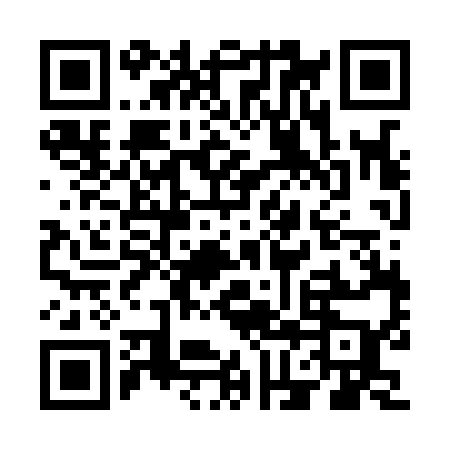 Ramadan times for Grosse Isle, Manitoba, CanadaMon 11 Mar 2024 - Wed 10 Apr 2024High Latitude Method: Angle Based RulePrayer Calculation Method: Islamic Society of North AmericaAsar Calculation Method: HanafiPrayer times provided by https://www.salahtimes.comDateDayFajrSuhurSunriseDhuhrAsrIftarMaghribIsha11Mon6:226:227:511:405:357:297:298:5812Tue6:206:207:491:395:377:317:319:0013Wed6:176:177:461:395:387:337:339:0214Thu6:156:157:441:395:397:347:349:0315Fri6:136:137:421:385:417:367:369:0516Sat6:116:117:401:385:427:377:379:0717Sun6:086:087:381:385:437:397:399:0918Mon6:066:067:361:385:457:417:419:1019Tue6:046:047:331:375:467:427:429:1220Wed6:016:017:311:375:477:447:449:1421Thu5:595:597:291:375:487:457:459:1622Fri5:575:577:271:365:507:477:479:1723Sat5:545:547:251:365:517:497:499:1924Sun5:525:527:221:365:527:507:509:2125Mon5:495:497:201:365:537:527:529:2326Tue5:475:477:181:355:547:537:539:2527Wed5:445:447:161:355:567:557:559:2728Thu5:425:427:141:355:577:567:569:2829Fri5:395:397:111:345:587:587:589:3030Sat5:375:377:091:345:598:008:009:3231Sun5:355:357:071:346:008:018:019:341Mon5:325:327:051:336:028:038:039:362Tue5:295:297:031:336:038:048:049:383Wed5:275:277:011:336:048:068:069:404Thu5:245:246:591:336:058:078:079:425Fri5:225:226:561:326:068:098:099:446Sat5:195:196:541:326:078:118:119:467Sun5:175:176:521:326:088:128:129:488Mon5:145:146:501:316:098:148:149:509Tue5:125:126:481:316:108:158:159:5210Wed5:095:096:461:316:128:178:179:54